АДМИНИСТРАЦИЯ ГОРОДА ИШИМАПОСТАНОВЛЕНИЕ 04 февраля 2019 г.                                                                                          № 94Об утверждении Программы профилактики нарушений обязательных требований, оценка соблюдения которых является предметом муниципального контроля в области торговой деятельности в границах городского округа город Ишим на 2019 годВ соответствии со статьей 8.2 Федерального закона от 26.12.2008 № 294-ФЗ «О защите прав юридических лиц и индивидуальных предпринимателей при осуществлении государственного контроля (надзора) и муниципального контроля», Постановления Правительства РФ от 10.02.2017 № 166 «Об утверждении Правил составления и направления предостережения о недопустимости нарушения обязательных требований, подачи юридическим лицом, индивидуальным предпринимателем возражений на такое предостережение и их рассмотрения, уведомления об исполнении такого предостережения»:Утвердить Программу профилактики нарушений обязательных требований, оценка соблюдения которых является предметом муниципального контроля в области торговой деятельности в границах городского округа город Ишим на 2019 год, согласно приложению к настоящему постановлению.2.  Комитету  по  развитию потребительского рынка и предпринимательства обеспечить выполнение мероприятий, предусмотренных Программой профилактики нарушений обязательных требований, оценка соблюдения которых является предметом муниципального контроля в области торговой деятельности в границах городского округа город Ишим.3.  Опубликовать настоящее постановление в газете «Ишимская правда», в сетевом издании «Официальные документы города Ишима» (http://ishimdoc.ru) и разместить на официальном сайте муниципального образования город Ишим.4. Контроль  за  исполнением настоящего постановления  возложить на первого заместителя   Главы   города.Глава города                                                                                       Ф.Б. Шишкин                                                                                                   Приложение                                                                                                к постановлению                                                                                 администрации города Ишима                                                                                от 04 февраля 2019 года № 94ПРОГРАММА профилактики нарушений обязательных требований, оценка соблюдения которых является предметом муниципального контроля в области торговой деятельности в границах городского округа город Ишим  на 2019 год Общие положенияВ соответствии со статьей 8.2 Федерального закона от 26.12.2008 № 294-ФЗ «О защите прав юридических лиц и индивидуальных предпринимателей при осуществлении государственного контроля (надзора) и муниципального контроля» проведение профилактических мероприятий, направленно на предупреждение нарушений обязательных требований, оценки эффективности и результативности данных мероприятий при  осуществлении муниципального контроля в области торговой деятельности.Муниципальный контроль в области торговой деятельности по соблюдению юридическими лицами и  индивидуальными предпринимателями  торговой деятельности  в  нестационарных торговых объектах на земельных участках, в зданиях, строениях, сооружениях, находящихся в государственной собственности или муниципальной собственности, в соответствии со схемой размещения нестационарных торговых объектов. Включение объектов в схему размещения нестационарных торговых объектов осуществляется в соответствии с порядком и условиями заключения договора на размещение нестационарных торговых объектов на территории города Ишима на землях или земельных участках, находящихся в муниципальной собственности либо государственная собственность на которые не разграничена, утвержденным постановлением администрации города Ишима от 24.05.2016 № 525 «О  порядке и условиях заключения договора на размещение нестационарных торговых объектов на территории города Ишима».    Анализ состояния подконтрольной сферы        На 2018 год в схеме предусмотрены места для размещения нестационарных торговых объектов, используемых субъектами малого и среднего предпринимательства, осуществляющими торговую деятельность: 21 павильон, 6 киосков, 12 торговых палаток, 7 передвижных изотермических емкости, 1 автолавка, 3 передвижных холодильных прилавка, торговые места для реализации ритуальными товарами, 13 схем земельных участков для торговли новогодними  елками по городу.В целях предупреждения возможных нарушений  обязательных требований законодательства в области торговой деятельности, установленных законодательством Российской Федерации, Тюменской области, муниципальными правовыми актами администрации города Ишима, юридическими лицами,  индивидуальными предпринимателями и снижения рисков причинения ущерба сохраняемым законом ценностям  реализуется  профилактические мероприятия в рамках программы:Проведены мероприятия по дистанционному контролю, что  позволило осуществлять контрольно-надзорную деятельности без взаимодействия с хозяйствующими субъектами: адресный осмотр месторасположения нестационарных торговых объектов,  наблюдение за выполнением обязательных требований посредством проведения анализа информации о торговой деятельности  юридического лица и индивидуального предпринимателя в нестационарных торговых объектах.        В течение года  по обращениям хозяйствующих субъектов на  15 заседаниях комиссии  рассматривались вопросы о предоставлении и передаче земельных участков под нестационарные торговые объекты.        Проведено 4 мониторинга состояния нестационарных торговых объектов на территории города Ишима, четыре раза вносились изменения в постановление администрации города Ишима от 12.02.2013 № 142 «Об утверждении схемы размещения нестационарных торговых объектов на землях общего пользования на  территории города Ишима».Руководство по соблюдению обязательных требований                                  в области торговой деятельности, предъявляемых при проведении мероприятий по осуществлению муниципального  контроля на территории муниципального образования городской округ город Ишим направлены 36 хозяйствующим субъектам, осуществляющим торговую деятельность на территории города Ишима.Оказана помощь 7 хозяйствующим субъектам по исполнению  требований нормативно-правовых актов в сфере муниципального контроля. За 2018 год в средствах массовой информации для юридических лиц и предпринимателей размещено 75 информационных материала, в том числе 43 на сайте муниципального образования:  12 в разделе «Потребительский рынок», 19 в разделе «Малый бизнес», 12 в разделе «Инвестиционная политика».Муниципальный  контроль в области торговой деятельности в отношении юридических лиц и индивидуальных предпринимателей не проводился в целях исполнения Федерального закона от 13.07.2015 № 246-ФЗ «О внесении изменений в Федеральный закон «О защите прав юридических лиц и индивидуальных предпринимателей при осуществлении государственного контроля (надзора) и муниципального контроля».Для юридических лиц и индивидуальных предпринимателей размещена законодательная и разъяснительная  информация по муниципальному контролю в области торговой деятельности на сайте муниципального образования городской округ город Ишим в разделе «Муниципальный контроль», подраздел «Муниципальный контроль в области торговой деятельности»: https://ishim.admtyumen.ru/mo/Ishim/government/omsu_contorol/more.htm?id=11578665@cmsArticleНарушений обязательных требований, представляющие непосредственную угрозу и явившиеся причиной причинения вреда жизни и здоровью граждан, вреда животным, растениям, окружающей среде, объектам культурного наследия (памятникам истории и культуры) народов Российской Федерации, имуществу физических и юридических лиц, безопасности государства, а также угрозу чрезвычайных ситуаций природного и техногенного характера в деятельности юридических лиц и индивидуальных предпринимателей при проведении профилактических мероприятий не выявлено.Жалоб в адрес администрации города Ишима за  2018 год не поступало.Работа по профилактике нарушений общих требований будет продолжена Комитетом и в 2019 году.3. Цели, задачи и принципы проведения профилактических мероприятийЦель  Программы:Предостережение о недопустимости нарушений обязательных требований, установленных законодательством в области торговой деятельностиЗадачи Программы:- укрепление системы профилактики нарушений обязательных требований путем информационной профилактической деятельности;- выявление причин, факторов и условий, способствующих нарушениям требований законодательства в области торговой деятельности и причинению вреда окружающей среде, объектам культурного наследия;- оказание помощи хозяйствующим субъектам по  исполнению  требований нормативно-правовых актов в сфере муниципального контроля;-доведение рекомендаций до хозяйствующих субъектов по результатам проведения муниципального контроля.Принципами проведения профилактических мероприятий являются:- принцип понятности: представление информации об обязательных требованиях в простой, понятной, исчерпывающей форме: описание, пояснение, приведение примеров самих обязательных требований, указание нормативных правовых актов их содержащих и административных последствий за нарушение обязательных требований;- принцип информационной открытости: доступность подконтрольных субъектов сведений об организации и осуществлении профилактических мероприятий, в том числе за счет использования информационно-коммуникационных технологий;- принцип вовлеченности: обеспечение включения  подконтрольных субъектов посредством различных каналов и инструментов обратной связи в процесс взаимодействия по поводу предмета профилактических мероприятий, их качества и результативности;- принцип полноты охвата: максимально полный охват профилактическими мероприятиями  подконтрольных субъектов;- принцип обязательности: обязательность проведения профилактических мероприятий  по муниципальному контролю в области торговой деятельности;- принцип актуальности: проведение  анализа и обновление программы профилактических мероприятий; - принцип периодичности: обеспечение регулярности проведения профилактических мероприятий.4. Механизм оценки эффективности и результативности профилактических мероприятийОсновным механизмом оценки эффективности и результативности профилактических мероприятий является оценка удовлетворенности юридических лиц и индивидуальных предпринимателей качеством мероприятий, которая осуществляется методом опроса. Ключевыми направлениями опроса являются:- информированность об обязательных требованиях,  о порядке проведения мероприятий по контролю, правах юридических лиц и индивидуальных предпринимателей в ходе мероприятий по контролю;- вовлечение юридических лиц и индивидуальных предпринимателей  в регулярное взаимодействие с уполномоченными лицами, осуществляющих муниципальный контроль в области торговой деятельности, в том числе в рамках проводимых профилактических мероприятий.5. Сроки реализации Программы5.1. Срок реализации Программы установлен на  2019 год.6. Составления и направления предостережения о недопустимости нарушения обязательных требований6.1. Составление и направление предостережения, порядок подачи юридическим лицом, индивидуальным предпринимателем возражений на  предостережение и их рассмотрения органом муниципального контроля, порядок уведомления юридическим лицом, индивидуальным предпринимателем органа муниципального контроля об исполнении предостережения осуществляется в соответствии с  Постановлением Правительства РФ от 10.02.2017 № 166 «Об утверждении Правил составления и направления предостережения о недопустимости нарушения обязательных требований, подачи юридическим лицом, индивидуальным предпринимателем возражений на такое предостережение и их рассмотрения, уведомления об исполнении такого предостережения».7. План профилактических мероприятий на 2019 год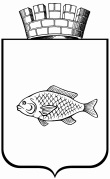 № п/пМероприятияСрок  выполнения1.Размещение на официальном портале органов местного самоуправления в сети «Интернет» перечня нормативных правовых актов или их отдельных частей, содержащих обязательные требования, оценка соблюдения которых является предметом муниципального контроля в области торговой деятельности, а также текстов соответствующих нормативных правовых актов.Актуализация,   по мере необходимости2.Информирование юридических лиц и индивидуальных предпринимателей по вопросам соблюдения обязательных требований, в том числе посредством разработки и опубликования руководств по соблюдению обязательных требований, проведения разъяснительной работы в средствах массовой информации.В  течение года3.В случае изменения обязательных требований - подготовка и распространение комментариев о содержании новых нормативных правовых актов, устанавливающих обязательные требования, внесенных изменениях в действующие акты, сроках и порядке вступления их в действие, а также рекомендаций о проведении необходимых организационных, технических мероприятий, направленных на внедрение и обеспечение соблюдения обязательных требований.Актуализация,                  по мере необходимости 4.Обеспечение регулярного обобщения практики осуществления муниципального контроля и размещение ее на официальном портале органов местного самоуправления в сети «Интернет», в том числе с указанием наиболее часто встречающихся случаев нарушений обязательных требований с рекомендациями в отношении мер, которые должны приниматься юридическими лицами, индивидуальными предпринимателями в целях недопущения таких нарушений. 1 раз в год5.Направление юридическим лицам и индивидуальным предпринимателям предостережений о недопустимости нарушения обязательных требований в случаях, предусмотренных федеральным законом.в течение года6.Выдача предостережений о недопустимости нарушения обязательных требований в соответствии с частями 5 - 7 статьи 8.2 Федерального закона от 26 декабря 2008 года № 294-ФЗ «О защите прав юридических лиц и индивидуальных предпринимателей при осуществлении государственного контроля (надзора) и муниципального контроля», если иной порядок не установлен федеральным закономв течение года(по мере необходимости)